ISHR Early Career Investigator Bursaries for Laboratory Visits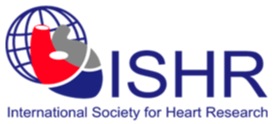 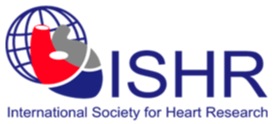 World Congress Buenos Aires 2016 The ISHR International Council will sponsor five laboratory visit bursaries to subsidize training in new techniques/methods at local Section institutes within the host region of the World Congress.The purpose of this bursary is to facilitate training visits for Early Career Investigators (ECI) to laboratories located in the World Congress host region. As the 2016 Congress is in Buenos Aires, this encompasses all regions of the Latin American Section. The goal is that these bursary opportunities will support ECI skill development, collaboration establishment and foster exchange between Sections. Five travel bursaries of USD 1000 will be awarded to successful applicants prior to the World Congress. Bursaries are specifically for subsidizing travel and accommodation costs related to visiting the nominated laboratory to train in a new technique. Lab visits should occur immediately before or after the Congress, and the expected duration is at least one week.This pro-forma has been forwarded to you as the ECI detailed below has identified a specific technique/method in your laboratory that they would like to train in, which will particularly enhance their current research program. This pro-forma has been designed as a first point of contact in discussions to identify the feasibility of an application by the ECI for a travel bursary and subsequent visit to your laboratory. Please note that to be eligible, both the applicant and the head of the host laboratory must have been paid members of the ISHR for the last 12 months or longer.Applicant details:Name:					Department:				University/institution:Current supervisor:PhD student:  	Post-doc:  	Brief description of current research program (max 50 words):Details of proposed technique/method to be learnt (max 50 words):Description of how this training will enhance applicant’s current research (max 100 words):